KUPNÍ SMLOUVA O PRODEJI AUTOMOBILU(dle § 2085 a násl. a § 2158 a násl. občanského zákoníku)Lesy a rybníky města Českých Budějovic s. r. o.Jar. Haška 1588/4 370 04 České Budějovice RČ/IČ: 25154427 dále jako „kupující",aAUTOPROFI s.r.o.Husova 1420370 05 České BudějoviceIČ: 46680888zast. Ing. Tomášem Rusínem dále jako „prodávající"uzavřeli dnešního dne tutokupní smlouvuI.Prodávající tímto prohlašuje, že je výlučným vlastníkem prodávaného osobního automobilu, blíže specifikovaného v čl. II. této smlouvy, a že mu nejsou známy žádné okolnosti, které by bránily převodu tohoto vozidla.II.Prodávající touto smlouvou a za podmínek v ní dohodnutých prodává kupujícímu osobní automobil typ/model: MITSUBISHI L200 DC 2.2DI INVITE MT MY20 rok výroby: 2020číslo karoserie (VIN): MMCJJKL60LH130440 SPZ: nový vůzpočet ujetých kilometrů: 10 kma kupující tento automobil uvedené značky za dohodnutých podmínek kupuje.III.Kupní cenu prodávaného automobilu uvedeného v čl. II. této smlouvy dohodli účastníci částkou 746 964,99 Kě s DPH, specifikovanou v objednávce č. 2730, která je nedílnou přílohou této smlouvy.IV.Kupní cenu uvedenou v čl. III. této smlouvy se kupující zavazuje zaplatit prodávajícímu převodem dle splatnosti dle specifikací zadaného výběrového řízení uvedené na příslušné faktuře / daňovém dokladu.V.Prodávající se zavazuje předat kupujícímu předmětný prodávaný automobil neprodleně po podpisu této smlouvy a kupující se jej zavazuje převzít.VI.Vlastnické právo přechází na kupujícího okamžikem zaplacení celé kupní ceny. Podpisem této smlouvy prodávající předává výše specifikovaný osobní automobil kupujícímu a ten jej přebírá. Tímto okamžikem na něj přechází nebezpečí škody na prodané věciVII.Každá ze smluvních stran má právo od této smlouvy písemně odstoupit, jestliže druhá strana nesplní povinnost, kterou podle této smlouvy, či zákona má.VIII.Kupující tímto prohlašuje, že byl podrobně seznámen s technickým stavem předmětného vozidla, jeho obsluhou, a že s ním byla provedena zkušební jízda. To nezbavuje prodávajícího odpovědnosti za vady stanovené zákonem. Prodávající prohlašuje, že předává kupujícímu předmětný automobil s veškerým povinným vybavením a dohodnutým příslušenstvím a vybavením, návodem, záručním listem a doklady nezbytnými pro jeho užívání a provoz.IX.Prodávající prohlašuje, že mu nejsou známy žádné skryté vady prodávaného automobilu. Dále prohlašuje, že předmětné prodávané vozidlo nebylo havarováno, nebylo zaplaveno vodou a stav kilometrů vozidla uvedený v čl. II. odpovídá skutečnosti. V případě zjištění, že se tyto skutečnosti nezakládají na pravdě, je kupující oprávněn od této smlouvy odstoupit. Tato smlouvaje vyhotovena ve dvou stejnopisech, z nichž po jednom obdrží každá, ze smluvních stran. Tato smlouva se řídí příslušnými ustanoveními Občanského zákoníku v platném znění.X.Obě strany si smlouvu přečetly, s jejím obsahem souhlasí, což stvrzují svými podpisy. Tato smlouva nabývá účinnosti dnem jejího podpisu oběmi smluvními stranami.V Č. Budějovicích dne 2020. ' !-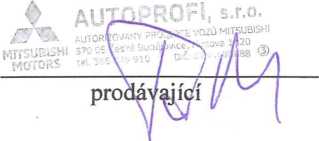 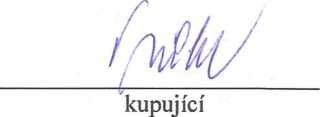 